números primos e compostosOntem você reproduziu o Crivo de Eratóstenes e verificou quais são os números primos de 0 a 100. O matemático grego Eratóstenes realizou a distribuição de forma ordenada dos primeiros números primos da sequência dos números naturais, eliminando-se os números compostos. Dessa forma, os restantes eram os números primos.Esquema até o 50 para ilustrar a atividade de ontem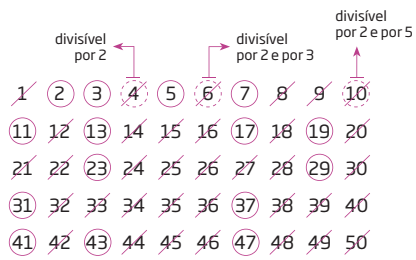 Os números que possuem apenas dois divisores distintos: o 1 e ele mesmo são chamados de NÚMEROS PRIMOS.O número natural maior que 1, quando divisível por mais de dois números naturais, são chamados de NÚMEROS COMPOSTOS.Portanto: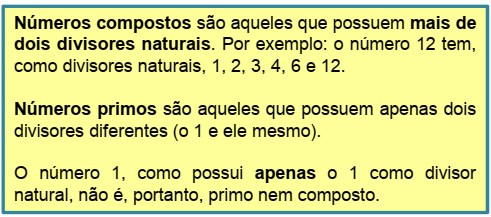 PROPOSTAS:Q1. Quais destes números são compostos?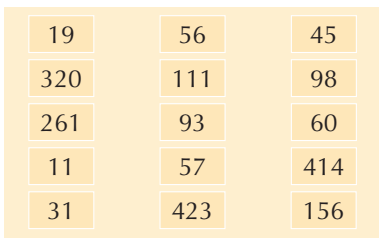 Q2. Investigue com cálculos e com base em seus conhecimentos matemáticos:Quais dos números abaixo são primos?a) 81 b) 227 c) 463d) 101e) 59  f) 103 g) 808h) 585i) 161DPO: